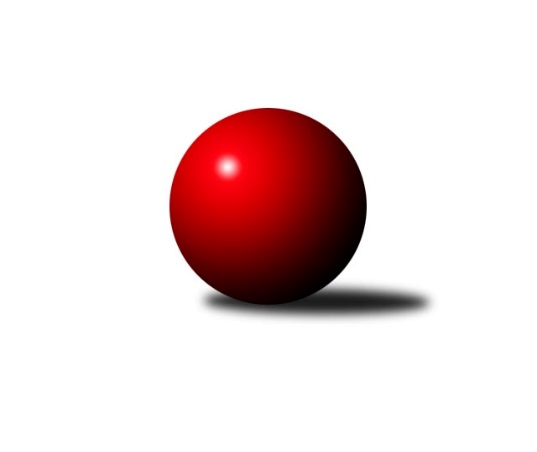 Č.22Ročník 2018/2019	21.5.2024 Zlínský krajský přebor 2018/2019Statistika 22. kolaTabulka družstev:		družstvo	záp	výh	rem	proh	skore	sety	průměr	body	plné	dorážka	chyby	1.	TJ Bojkovice Krons	20	16	0	4	117.0 : 43.0 	(150.5 : 89.5)	2603	32	1790	813	33.7	2.	TJ Kelč	20	16	0	4	103.0 : 57.0 	(142.0 : 98.0)	2548	32	1749	799	38.2	3.	KK Camo Slavičín A	20	13	1	6	95.5 : 64.5 	(136.5 : 103.5)	2551	27	1762	789	36.3	4.	TJ Gumárny Zubří	20	11	2	7	89.0 : 71.0 	(136.5 : 103.5)	2515	24	1756	758	39.6	5.	TJ Valašské Meziříčí B	21	10	0	11	88.5 : 79.5 	(123.0 : 129.0)	2516	20	1740	775	39.5	6.	SC Bylnice	20	9	1	10	71.0 : 89.0 	(114.5 : 125.5)	2505	19	1754	752	38.9	7.	KK Kroměříž	21	9	1	11	78.5 : 89.5 	(121.5 : 130.5)	2504	19	1750	754	48.9	8.	VKK Vsetín B	20	8	1	11	71.5 : 88.5 	(109.0 : 131.0)	2465	17	1725	740	42.4	9.	KC Zlín C	20	8	0	12	72.5 : 87.5 	(106.5 : 133.5)	2490	16	1732	758	43	10.	VKK Vsetín C	20	7	2	11	68.0 : 92.0 	(107.5 : 132.5)	2443	16	1713	730	44	11.	TJ Valašské Meziříčí C	21	7	2	12	72.5 : 95.5 	(113.0 : 139.0)	2480	16	1744	736	49.3	12.	KK Camo Slavičín B	20	6	2	12	62.5 : 97.5 	(102.0 : 138.0)	2490	14	1740	750	48.6	13.	TJ Sokol Machová B	21	6	0	15	66.5 : 101.5 	(121.5 : 130.5)	2501	12	1730	771	45.5Tabulka doma:		družstvo	záp	výh	rem	proh	skore	sety	průměr	body	maximum	minimum	1.	TJ Bojkovice Krons	10	9	0	1	63.0 : 17.0 	(82.0 : 38.0)	2717	18	2832	2636	2.	TJ Kelč	10	9	0	1	55.5 : 24.5 	(75.5 : 44.5)	2554	18	2635	2434	3.	TJ Gumárny Zubří	10	8	0	2	55.0 : 25.0 	(80.5 : 39.5)	2488	16	2588	2396	4.	KK Kroměříž	11	7	1	3	48.5 : 39.5 	(72.5 : 59.5)	2445	15	2512	2362	5.	KK Camo Slavičín A	9	7	0	2	45.5 : 26.5 	(65.5 : 42.5)	2585	14	2677	2509	6.	TJ Valašské Meziříčí B	11	7	0	4	56.0 : 32.0 	(72.0 : 60.0)	2638	14	2737	2535	7.	VKK Vsetín C	10	6	1	3	41.5 : 38.5 	(56.0 : 64.0)	2490	13	2570	2382	8.	SC Bylnice	9	6	0	3	38.5 : 33.5 	(60.5 : 47.5)	2533	12	2597	2457	9.	VKK Vsetín B	10	6	0	4	42.5 : 37.5 	(63.0 : 57.0)	2527	12	2641	2396	10.	TJ Valašské Meziříčí C	11	4	2	5	44.0 : 44.0 	(66.0 : 66.0)	2580	10	2646	2472	11.	KK Camo Slavičín B	11	4	2	5	37.5 : 50.5 	(61.0 : 71.0)	2525	10	2622	2425	12.	TJ Sokol Machová B	10	4	0	6	35.0 : 45.0 	(60.5 : 59.5)	2550	8	2602	2494	13.	KC Zlín C	10	3	0	7	33.5 : 46.5 	(48.5 : 71.5)	2450	6	2559	2368Tabulka venku:		družstvo	záp	výh	rem	proh	skore	sety	průměr	body	maximum	minimum	1.	TJ Bojkovice Krons	10	7	0	3	54.0 : 26.0 	(68.5 : 51.5)	2587	14	2730	2433	2.	TJ Kelč	10	7	0	3	47.5 : 32.5 	(66.5 : 53.5)	2547	14	2671	2462	3.	KK Camo Slavičín A	11	6	1	4	50.0 : 38.0 	(71.0 : 61.0)	2553	13	2728	2382	4.	KC Zlín C	10	5	0	5	39.0 : 41.0 	(58.0 : 62.0)	2496	10	2639	2351	5.	TJ Gumárny Zubří	10	3	2	5	34.0 : 46.0 	(56.0 : 64.0)	2518	8	2681	2389	6.	SC Bylnice	11	3	1	7	32.5 : 55.5 	(54.0 : 78.0)	2503	7	2680	2390	7.	TJ Valašské Meziříčí B	10	3	0	7	32.5 : 47.5 	(51.0 : 69.0)	2498	6	2640	2310	8.	TJ Valašské Meziříčí C	10	3	0	7	28.5 : 51.5 	(47.0 : 73.0)	2485	6	2636	2323	9.	VKK Vsetín B	10	2	1	7	29.0 : 51.0 	(46.0 : 74.0)	2466	5	2611	2315	10.	KK Camo Slavičín B	9	2	0	7	25.0 : 47.0 	(41.0 : 67.0)	2485	4	2677	2391	11.	KK Kroměříž	10	2	0	8	30.0 : 50.0 	(49.0 : 71.0)	2514	4	2664	2396	12.	TJ Sokol Machová B	11	2	0	9	31.5 : 56.5 	(61.0 : 71.0)	2494	4	2632	2369	13.	VKK Vsetín C	10	1	1	8	26.5 : 53.5 	(51.5 : 68.5)	2449	3	2589	2319Tabulka podzimní části:		družstvo	záp	výh	rem	proh	skore	sety	průměr	body	doma	venku	1.	TJ Bojkovice Krons	12	10	0	2	72.0 : 24.0 	(91.0 : 53.0)	2611	20 	5 	0 	1 	5 	0 	1	2.	KK Camo Slavičín A	12	8	1	3	62.5 : 33.5 	(90.5 : 53.5)	2548	17 	4 	0 	1 	4 	1 	2	3.	TJ Kelč	12	8	0	4	55.5 : 40.5 	(84.5 : 59.5)	2550	16 	6 	0 	1 	2 	0 	3	4.	TJ Gumárny Zubří	12	7	1	4	55.0 : 41.0 	(82.0 : 62.0)	2513	15 	6 	0 	1 	1 	1 	3	5.	SC Bylnice	12	6	1	5	47.5 : 48.5 	(70.0 : 74.0)	2529	13 	4 	0 	1 	2 	1 	4	6.	TJ Valašské Meziříčí B	12	6	0	6	51.5 : 44.5 	(66.0 : 78.0)	2528	12 	4 	0 	2 	2 	0 	4	7.	KK Kroměříž	12	5	1	6	44.0 : 52.0 	(65.5 : 78.5)	2476	11 	5 	1 	1 	0 	0 	5	8.	TJ Sokol Machová B	12	5	0	7	43.0 : 53.0 	(72.0 : 72.0)	2471	10 	3 	0 	2 	2 	0 	5	9.	KC Zlín C	12	5	0	7	42.0 : 54.0 	(65.5 : 78.5)	2468	10 	2 	0 	4 	3 	0 	3	10.	TJ Valašské Meziříčí C	12	4	1	7	42.5 : 53.5 	(67.0 : 77.0)	2509	9 	2 	1 	3 	2 	0 	4	11.	KK Camo Slavičín B	12	4	1	7	35.5 : 60.5 	(59.0 : 85.0)	2467	9 	3 	1 	2 	1 	0 	5	12.	VKK Vsetín B	12	4	0	8	39.0 : 57.0 	(60.0 : 84.0)	2458	8 	3 	0 	3 	1 	0 	5	13.	VKK Vsetín C	12	3	0	9	34.0 : 62.0 	(63.0 : 81.0)	2426	6 	3 	0 	3 	0 	0 	6Tabulka jarní části:		družstvo	záp	výh	rem	proh	skore	sety	průměr	body	doma	venku	1.	TJ Kelč	8	8	0	0	47.5 : 16.5 	(57.5 : 38.5)	2567	16 	3 	0 	0 	5 	0 	0 	2.	TJ Bojkovice Krons	8	6	0	2	45.0 : 19.0 	(59.5 : 36.5)	2615	12 	4 	0 	0 	2 	0 	2 	3.	VKK Vsetín C	8	4	2	2	34.0 : 30.0 	(44.5 : 51.5)	2513	10 	3 	1 	0 	1 	1 	2 	4.	KK Camo Slavičín A	8	5	0	3	33.0 : 31.0 	(46.0 : 50.0)	2585	10 	3 	0 	1 	2 	0 	2 	5.	TJ Gumárny Zubří	8	4	1	3	34.0 : 30.0 	(54.5 : 41.5)	2530	9 	2 	0 	1 	2 	1 	2 	6.	VKK Vsetín B	8	4	1	3	32.5 : 31.5 	(49.0 : 47.0)	2492	9 	3 	0 	1 	1 	1 	2 	7.	TJ Valašské Meziříčí B	9	4	0	5	37.0 : 35.0 	(57.0 : 51.0)	2523	8 	3 	0 	2 	1 	0 	3 	8.	KK Kroměříž	9	4	0	5	34.5 : 37.5 	(56.0 : 52.0)	2545	8 	2 	0 	2 	2 	0 	3 	9.	TJ Valašské Meziříčí C	9	3	1	5	30.0 : 42.0 	(46.0 : 62.0)	2479	7 	2 	1 	2 	1 	0 	3 	10.	KC Zlín C	8	3	0	5	30.5 : 33.5 	(41.0 : 55.0)	2541	6 	1 	0 	3 	2 	0 	2 	11.	SC Bylnice	8	3	0	5	23.5 : 40.5 	(44.5 : 51.5)	2508	6 	2 	0 	2 	1 	0 	3 	12.	KK Camo Slavičín B	8	2	1	5	27.0 : 37.0 	(43.0 : 53.0)	2545	5 	1 	1 	3 	1 	0 	2 	13.	TJ Sokol Machová B	9	1	0	8	23.5 : 48.5 	(49.5 : 58.5)	2544	2 	1 	0 	4 	0 	0 	4 Zisk bodů pro družstvo:		jméno hráče	družstvo	body	zápasy	v %	dílčí body	sety	v %	1.	Pavel Chvatík 	TJ Kelč 	17	/	20	(85%)	31	/	40	(78%)	2.	Petr Bařinka 	TJ Bojkovice Krons 	16	/	20	(80%)	29.5	/	40	(74%)	3.	Petr Pavelka 	TJ Kelč 	15.5	/	19	(82%)	31	/	38	(82%)	4.	Jiří Kafka 	TJ Bojkovice Krons 	15	/	17	(88%)	23	/	34	(68%)	5.	Libor Pekárek 	KK Camo Slavičín A 	14	/	18	(78%)	26	/	36	(72%)	6.	Jiří Zimek 	TJ Bojkovice Krons 	14	/	18	(78%)	25	/	36	(69%)	7.	Radek Vetyška 	TJ Gumárny Zubří 	14	/	20	(70%)	28	/	40	(70%)	8.	Zdeněk Gajda 	KK Camo Slavičín A 	13	/	18	(72%)	26	/	36	(72%)	9.	Miroslav Macháček 	TJ Gumárny Zubří 	13	/	19	(68%)	27	/	38	(71%)	10.	Petr Dvořáček 	VKK Vsetín B 	13	/	20	(65%)	23	/	40	(58%)	11.	Tomáš Vybíral 	TJ Kelč 	12	/	17	(71%)	22.5	/	34	(66%)	12.	Alois Beňo 	SC Bylnice 	12	/	19	(63%)	25	/	38	(66%)	13.	Miroslav Kubík 	VKK Vsetín B 	12	/	20	(60%)	20	/	40	(50%)	14.	Pavel Milo 	TJ Valašské Meziříčí B 	12	/	20	(60%)	18	/	40	(45%)	15.	Leoš Hamrlíček 	TJ Sokol Machová B 	12	/	21	(57%)	25	/	42	(60%)	16.	Jana Jiříčková 	TJ Bojkovice Krons 	11	/	12	(92%)	17.5	/	24	(73%)	17.	Jindřich Cahlík 	TJ Valašské Meziříčí C 	11	/	16	(69%)	23	/	32	(72%)	18.	Miroslav Pavelka 	TJ Kelč 	11	/	16	(69%)	19.5	/	32	(61%)	19.	Vladimír Pecl 	SC Bylnice 	11	/	17	(65%)	23	/	34	(68%)	20.	Jiří Fryštacký 	TJ Sokol Machová B 	11	/	20	(55%)	23.5	/	40	(59%)	21.	Rudolf Fojtík 	KK Camo Slavičín B 	11	/	20	(55%)	22	/	40	(55%)	22.	Bohumil Fryštacký 	TJ Sokol Machová B 	11	/	21	(52%)	25	/	42	(60%)	23.	Miroslav Volek 	TJ Valašské Meziříčí B 	10.5	/	13	(81%)	20	/	26	(77%)	24.	Karel Kabela 	KK Camo Slavičín A 	10.5	/	17	(62%)	20	/	34	(59%)	25.	Radek Ingr 	KK Kroměříž 	10.5	/	17	(62%)	19.5	/	34	(57%)	26.	Lubomír Zábel 	SC Bylnice 	10.5	/	19	(55%)	22	/	38	(58%)	27.	Martin Kuropata 	TJ Valašské Meziříčí B 	10	/	14	(71%)	14	/	28	(50%)	28.	Lucie Šťastná 	TJ Valašské Meziříčí B 	10	/	15	(67%)	18	/	30	(60%)	29.	Miroslav Kašík 	VKK Vsetín C 	10	/	15	(67%)	15	/	30	(50%)	30.	Robert Řihák 	KK Camo Slavičín B 	10	/	18	(56%)	17.5	/	36	(49%)	31.	Lenka Haboňová 	KK Kroměříž 	10	/	19	(53%)	22	/	38	(58%)	32.	Lukáš Michalík 	TJ Sokol Machová B 	10	/	19	(53%)	19	/	38	(50%)	33.	Milan Klanica 	TJ Valašské Meziříčí C 	10	/	19	(53%)	16.5	/	38	(43%)	34.	Josef Bařinka 	SC Bylnice 	10	/	20	(50%)	19.5	/	40	(49%)	35.	Radim Metelka 	VKK Vsetín C 	9.5	/	15	(63%)	15.5	/	30	(52%)	36.	Petr Trefil 	KK Camo Slavičín B 	9.5	/	17	(56%)	21	/	34	(62%)	37.	Ludmila Mifková 	TJ Bojkovice Krons 	9	/	16	(56%)	18.5	/	32	(58%)	38.	Josef Číž 	KK Camo Slavičín A 	9	/	16	(56%)	17	/	32	(53%)	39.	Martin Hradský 	TJ Bojkovice Krons 	9	/	18	(50%)	17.5	/	36	(49%)	40.	Tomáš Kejík 	KK Kroměříž 	8	/	9	(89%)	15	/	18	(83%)	41.	Daniel Mach 	KK Kroměříž 	8	/	11	(73%)	14	/	22	(64%)	42.	Michal Trochta 	VKK Vsetín C 	8	/	14	(57%)	15.5	/	28	(55%)	43.	Erik Jadavan 	KK Camo Slavičín A 	8	/	16	(50%)	18.5	/	32	(58%)	44.	Petr Boček 	KK Kroměříž 	8	/	17	(47%)	16.5	/	34	(49%)	45.	Miloslav Plesník 	TJ Valašské Meziříčí B 	8	/	17	(47%)	14	/	34	(41%)	46.	František Fojtík 	TJ Valašské Meziříčí C 	8	/	18	(44%)	16	/	36	(44%)	47.	Miloš Jandík 	TJ Valašské Meziříčí B 	8	/	18	(44%)	16	/	36	(44%)	48.	Jaroslav Trochta 	KC Zlín C 	8	/	18	(44%)	14	/	36	(39%)	49.	Martin Kovács 	VKK Vsetín C 	8	/	20	(40%)	17	/	40	(43%)	50.	Vlastimil Kancner 	VKK Vsetín B 	7.5	/	19	(39%)	16.5	/	38	(43%)	51.	Václav Zeman 	TJ Gumárny Zubří 	7	/	12	(58%)	11	/	24	(46%)	52.	Jaroslav Fojtů 	VKK Vsetín B 	7	/	18	(39%)	16	/	36	(44%)	53.	Zdeněk Chvatík 	TJ Kelč 	6.5	/	18	(36%)	12	/	36	(33%)	54.	Pavel Vyskočil 	KK Kroměříž 	6.5	/	21	(31%)	11.5	/	42	(27%)	55.	Dalibor Tuček 	TJ Valašské Meziříčí B 	6	/	6	(100%)	11	/	12	(92%)	56.	Robert Jurajda 	TJ Gumárny Zubří 	6	/	7	(86%)	10	/	14	(71%)	57.	Jaroslav Pavlát 	TJ Gumárny Zubří 	6	/	8	(75%)	9	/	16	(56%)	58.	Petr Peléšek 	KK Camo Slavičín A 	6	/	10	(60%)	9	/	20	(45%)	59.	Filip Vrzala 	KC Zlín C 	6	/	11	(55%)	8	/	22	(36%)	60.	Ota Adámek 	TJ Gumárny Zubří 	6	/	12	(50%)	14	/	24	(58%)	61.	Radek Olejník 	TJ Valašské Meziříčí C 	6	/	12	(50%)	10.5	/	24	(44%)	62.	Lumír Navrátil 	TJ Bojkovice Krons 	6	/	13	(46%)	13	/	26	(50%)	63.	Petr Maňák 	TJ Valašské Meziříčí C 	6	/	19	(32%)	14.5	/	38	(38%)	64.	Petr Mňačko 	KC Zlín C 	5	/	7	(71%)	9.5	/	14	(68%)	65.	Samuel Kliment 	KC Zlín C 	5	/	9	(56%)	10	/	18	(56%)	66.	Jiří Plášek 	VKK Vsetín C 	5	/	12	(42%)	12	/	24	(50%)	67.	Radek Rak 	KK Camo Slavičín A 	5	/	13	(38%)	13	/	26	(50%)	68.	Pavel Sláma 	KK Camo Slavičín B 	5	/	13	(38%)	10.5	/	26	(40%)	69.	Karel Navrátil 	VKK Vsetín C 	5	/	13	(38%)	9.5	/	26	(37%)	70.	Petr Jandík 	TJ Valašské Meziříčí C 	5	/	14	(36%)	11	/	28	(39%)	71.	Antonín Plesník 	TJ Kelč 	5	/	15	(33%)	15	/	30	(50%)	72.	Vlastimil Struhař 	VKK Vsetín B 	5	/	17	(29%)	11	/	34	(32%)	73.	Pavel Struhař 	KC Zlín C 	4.5	/	10	(45%)	8.5	/	20	(43%)	74.	Lenka Kotrlová 	VKK Vsetín C 	4.5	/	14	(32%)	12	/	28	(43%)	75.	Jiří Michalík 	TJ Sokol Machová B 	4.5	/	16	(28%)	9	/	32	(28%)	76.	Stanislav Horečný 	SC Bylnice 	4.5	/	17	(26%)	10	/	34	(29%)	77.	Adriana Svobodová 	KC Zlín C 	4	/	5	(80%)	6	/	10	(60%)	78.	Miroslav Polášek 	KC Zlín C 	4	/	5	(80%)	6	/	10	(60%)	79.	Petra Oriňáková 	VKK Vsetín B 	4	/	7	(57%)	9	/	14	(64%)	80.	Ludmila Satinská 	TJ Valašské Meziříčí B 	4	/	8	(50%)	9	/	16	(56%)	81.	Richard Ťulpa 	KK Camo Slavičín A 	4	/	9	(44%)	6	/	18	(33%)	82.	Ondřej Fojtík 	KK Camo Slavičín B 	4	/	10	(40%)	7.5	/	20	(38%)	83.	Lukáš Trochta 	KC Zlín C 	4	/	10	(40%)	6	/	20	(30%)	84.	Pavla Žádníková 	KC Zlín C 	4	/	13	(31%)	11	/	26	(42%)	85.	Josef Gassmann 	TJ Kelč 	4	/	13	(31%)	10	/	26	(38%)	86.	Lucie Hanzelová 	VKK Vsetín B 	4	/	13	(31%)	9.5	/	26	(37%)	87.	Ivana Bartošová 	KK Camo Slavičín B 	4	/	16	(25%)	9.5	/	32	(30%)	88.	Lucie Oriňáková 	VKK Vsetín B 	3	/	3	(100%)	5	/	6	(83%)	89.	Jakub Pekárek 	KK Camo Slavičín B 	3	/	3	(100%)	4.5	/	6	(75%)	90.	Adam Kalina 	TJ Bojkovice Krons 	3	/	3	(100%)	3	/	6	(50%)	91.	Josef Vaculík 	KK Kroměříž 	3	/	6	(50%)	6	/	12	(50%)	92.	Lubomír Krupa 	TJ Gumárny Zubří 	3	/	8	(38%)	7.5	/	16	(47%)	93.	Natálie Trochtová 	KC Zlín C 	3	/	9	(33%)	8.5	/	18	(47%)	94.	Petra Šustková 	KC Zlín C 	3	/	9	(33%)	7	/	18	(39%)	95.	Radek Husek 	TJ Sokol Machová B 	3	/	12	(25%)	10	/	24	(42%)	96.	Petr Polách 	TJ Gumárny Zubří 	2	/	2	(100%)	3	/	4	(75%)	97.	Vladimír Čech 	KC Zlín C 	2	/	3	(67%)	4	/	6	(67%)	98.	Martin Čaněk 	KC Zlín C 	2	/	4	(50%)	5	/	8	(63%)	99.	Jaroslav Zajíček 	TJ Valašské Meziříčí C 	2	/	4	(50%)	4	/	8	(50%)	100.	Jaroslav Adam 	TJ Gumárny Zubří 	2	/	4	(50%)	4	/	8	(50%)	101.	Roman Janošek 	TJ Gumárny Zubří 	2	/	4	(50%)	3.5	/	8	(44%)	102.	Martin Štěpánek 	TJ Gumárny Zubří 	2	/	5	(40%)	4.5	/	10	(45%)	103.	Josef Konvičný 	TJ Valašské Meziříčí C 	2	/	5	(40%)	4	/	10	(40%)	104.	František Nedopil 	KK Kroměříž 	2	/	6	(33%)	6	/	12	(50%)	105.	Ondřej Masař 	SC Bylnice 	2	/	6	(33%)	4	/	12	(33%)	106.	Jiří Satinský 	TJ Valašské Meziříčí B 	2	/	7	(29%)	2	/	14	(14%)	107.	Petr Spurný 	VKK Vsetín C 	2	/	10	(20%)	4.5	/	20	(23%)	108.	Jaroslav Jurka 	TJ Gumárny Zubří 	2	/	11	(18%)	8	/	22	(36%)	109.	Jiří Pavlík 	TJ Valašské Meziříčí C 	1.5	/	7	(21%)	4.5	/	14	(32%)	110.	Jaroslav Sojka 	TJ Bojkovice Krons 	1	/	1	(100%)	1.5	/	2	(75%)	111.	Lumír Navrátil 	TJ Bojkovice Krons 	1	/	1	(100%)	1	/	2	(50%)	112.	František Buček 	TJ Valašské Meziříčí C 	1	/	1	(100%)	1	/	2	(50%)	113.	Radim Krůpa 	TJ Gumárny Zubří 	1	/	2	(50%)	3	/	4	(75%)	114.	Ladislav Strnad 	SC Bylnice 	1	/	3	(33%)	2	/	6	(33%)	115.	Věra Skoumalová 	KC Zlín C 	1	/	3	(33%)	1	/	6	(17%)	116.	Petr Tomášek 	TJ Valašské Meziříčí B 	1	/	4	(25%)	4	/	8	(50%)	117.	Miroslav Ševeček 	TJ Sokol Machová B 	1	/	4	(25%)	4	/	8	(50%)	118.	Martina Zatloukalová 	TJ Sokol Machová B 	1	/	4	(25%)	3	/	8	(38%)	119.	Karel Skoumal 	KC Zlín C 	1	/	4	(25%)	2	/	8	(25%)	120.	Jaroslav Pavlík 	KK Kroměříž 	1	/	5	(20%)	5	/	10	(50%)	121.	Šárka Drahotuská 	TJ Sokol Machová B 	1	/	5	(20%)	2	/	10	(20%)	122.	Petr Pavlíček 	TJ Gumárny Zubří 	1	/	6	(17%)	4	/	12	(33%)	123.	Oldřich Křen 	KK Kroměříž 	1	/	6	(17%)	2	/	12	(17%)	124.	Libor Horák 	TJ Valašské Meziříčí B 	1	/	7	(14%)	3	/	14	(21%)	125.	Martin Novotný 	KK Kroměříž 	0.5	/	3	(17%)	3	/	6	(50%)	126.	Michal Ondrušek 	TJ Bojkovice Krons 	0	/	1	(0%)	1	/	2	(50%)	127.	Miroslav Plášek 	VKK Vsetín C 	0	/	1	(0%)	0.5	/	2	(25%)	128.	Milan Bělohlávek 	TJ Valašské Meziříčí C 	0	/	1	(0%)	0	/	2	(0%)	129.	Ondřej Rathúský 	KK Kroměříž 	0	/	1	(0%)	0	/	2	(0%)	130.	Jan Bambuch 	KK Kroměříž 	0	/	1	(0%)	0	/	2	(0%)	131.	Margita Fryštacká 	TJ Sokol Machová B 	0	/	1	(0%)	0	/	2	(0%)	132.	Jiří Dolák 	VKK Vsetín B 	0	/	1	(0%)	0	/	2	(0%)	133.	Aneta Šutariková 	VKK Vsetín C 	0	/	2	(0%)	2	/	4	(50%)	134.	Eva Hajdová 	VKK Vsetín B 	0	/	2	(0%)	2	/	4	(50%)	135.	Jaroslava Juřicová 	TJ Valašské Meziříčí C 	0	/	2	(0%)	0	/	4	(0%)	136.	Ondřej Novák 	SC Bylnice 	0	/	2	(0%)	0	/	4	(0%)	137.	Tadeáš Bátla 	VKK Vsetín B 	0	/	2	(0%)	0	/	4	(0%)	138.	Roman Škrabal 	TJ Sokol Machová B 	0	/	3	(0%)	1	/	6	(17%)	139.	Stanislav Poledňák 	KK Kroměříž 	0	/	4	(0%)	1	/	8	(13%)	140.	Dušan Tománek 	KK Camo Slavičín B 	0	/	9	(0%)	2	/	18	(11%)	141.	Petr Hanousek 	KK Camo Slavičín B 	0	/	10	(0%)	5	/	20	(25%)	142.	Jaroslav Slováček 	SC Bylnice 	0	/	16	(0%)	9	/	32	(28%)Průměry na kuželnách:		kuželna	průměr	plné	dorážka	chyby	výkon na hráče	1.	TJ Bojkovice Krons, 1-2	2649	1811	837	37.8	(441.6)	2.	TJ Valašské Meziříčí, 1-4	2601	1804	796	44.7	(433.5)	3.	TJ Sokol Machová, 1-4	2556	1774	782	44.5	(426.2)	4.	KK Slavičín, 1-2	2545	1762	783	42.0	(424.3)	5.	TJ Kelč, 1-2	2520	1735	784	38.7	(420.0)	6.	TJ Zbrojovka Vsetín, 1-4	2509	1738	770	38.1	(418.2)	7.	KC Zlín, 1-4	2469	1714	754	45.6	(411.5)	8.	TJ Gumárny Zubří, 1-4	2437	1705	731	41.9	(406.2)	9.	KK Kroměříž, 1-4	2420	1701	719	50.5	(403.5)	10.	- volno -, 1-4	0	0	0	0.0	(0.0)Nejlepší výkony na kuželnách:TJ Bojkovice Krons, 1-2TJ Bojkovice Krons	2832	16. kolo	Libor Pekárek 	KK Camo Slavičín A	510	5. koloTJ Bojkovice Krons	2768	12. kolo	Martin Hradský 	TJ Bojkovice Krons	497	1. koloTJ Bojkovice Krons	2742	19. kolo	Petr Bařinka 	TJ Bojkovice Krons	495	16. koloKK Camo Slavičín A	2728	5. kolo	Martin Hradský 	TJ Bojkovice Krons	494	16. koloTJ Bojkovice Krons	2723	7. kolo	Ludmila Mifková 	TJ Bojkovice Krons	489	16. koloTJ Bojkovice Krons	2722	1. kolo	Jana Jiříčková 	TJ Bojkovice Krons	486	4. koloTJ Bojkovice Krons	2715	21. kolo	Martin Hradský 	TJ Bojkovice Krons	482	12. koloTJ Bojkovice Krons	2711	4. kolo	Jiří Kafka 	TJ Bojkovice Krons	481	7. koloTJ Bojkovice Krons	2681	9. kolo	Petr Bařinka 	TJ Bojkovice Krons	479	1. koloTJ Gumárny Zubří	2642	4. kolo	Jaroslav Fojtů 	VKK Vsetín B	479	9. koloTJ Valašské Meziříčí, 1-4TJ Valašské Meziříčí B	2737	12. kolo	Dalibor Tuček 	TJ Valašské Meziříčí B	519	3. koloTJ Valašské Meziříčí B	2735	14. kolo	Dalibor Tuček 	TJ Valašské Meziříčí B	512	1. koloTJ Valašské Meziříčí B	2712	20. kolo	Miroslav Volek 	TJ Valašské Meziříčí B	507	12. koloTJ Valašské Meziříčí B	2688	16. kolo	Lucie Šťastná 	TJ Valašské Meziříčí B	502	18. koloTJ Gumárny Zubří	2681	16. kolo	Vladimír Pecl 	SC Bylnice	498	22. koloSC Bylnice	2680	22. kolo	Miroslav Volek 	TJ Valašské Meziříčí B	492	14. koloTJ Bojkovice Krons	2676	8. kolo	Martin Kuropata 	TJ Valašské Meziříčí B	491	14. koloTJ Valašské Meziříčí B	2673	3. kolo	Tomáš Kejík 	KK Kroměříž	489	18. koloKK Kroměříž	2664	18. kolo	Martin Kuropata 	TJ Valašské Meziříčí B	489	16. koloKK Camo Slavičín A	2663	22. kolo	Radek Vetyška 	TJ Gumárny Zubří	488	3. koloTJ Sokol Machová, 1-4KK Camo Slavičín B	2677	21. kolo	Libor Pekárek 	KK Camo Slavičín A	472	15. koloVKK Vsetín B	2611	19. kolo	Jakub Pekárek 	KK Camo Slavičín B	472	21. koloTJ Sokol Machová B	2602	19. kolo	Alois Beňo 	SC Bylnice	468	2. koloSC Bylnice	2596	2. kolo	Erik Jadavan 	KK Camo Slavičín A	468	15. koloKK Camo Slavičín A	2592	15. kolo	Lukáš Michalík 	TJ Sokol Machová B	467	15. koloTJ Sokol Machová B	2586	17. kolo	Lukáš Michalík 	TJ Sokol Machová B	466	17. koloTJ Sokol Machová B	2585	7. kolo	Petr Tomášek 	TJ Valašské Meziříčí B	465	17. koloTJ Sokol Machová B	2564	15. kolo	Radek Husek 	TJ Sokol Machová B	465	5. koloKC Zlín C	2562	22. kolo	Jiří Fryštacký 	TJ Sokol Machová B	462	17. koloTJ Sokol Machová B	2559	21. kolo	Petr Dvořáček 	VKK Vsetín B	461	19. koloKK Slavičín, 1-2TJ Bojkovice Krons	2730	18. kolo	Karel Kabela 	KK Camo Slavičín A	495	12. koloKK Camo Slavičín A	2677	18. kolo	Tomáš Kejík 	KK Kroměříž	494	16. koloTJ Kelč	2671	12. kolo	Tomáš Vybíral 	TJ Kelč	491	17. koloKK Kroměříž	2662	22. kolo	Zdeněk Gajda 	KK Camo Slavičín A	490	21. koloKK Camo Slavičín A	2651	21. kolo	Pavel Chvatík 	TJ Kelč	483	12. koloKK Camo Slavičín A	2648	12. kolo	Daniel Mach 	KK Kroměříž	482	22. koloTJ Kelč	2643	17. kolo	Rudolf Fojtík 	KK Camo Slavičín B	481	22. koloTJ Valašské Meziříčí B	2640	11. kolo	Ondřej Fojtík 	KK Camo Slavičín B	481	13. koloKK Camo Slavičín B	2622	13. kolo	Zdeněk Gajda 	KK Camo Slavičín A	475	16. koloKK Camo Slavičín A	2604	13. kolo	Lumír Navrátil 	TJ Bojkovice Krons	474	18. koloTJ Kelč, 1-2TJ Bojkovice Krons	2645	10. kolo	Pavel Chvatík 	TJ Kelč	491	5. koloTJ Kelč	2635	5. kolo	Miroslav Pavelka 	TJ Kelč	486	3. koloTJ Kelč	2623	13. kolo	Pavel Chvatík 	TJ Kelč	479	20. koloTJ Kelč	2602	20. kolo	Ludmila Mifková 	TJ Bojkovice Krons	475	10. koloTJ Kelč	2581	3. kolo	Petr Pavelka 	TJ Kelč	464	11. koloTJ Kelč	2571	11. kolo	Petr Pavelka 	TJ Kelč	461	22. koloTJ Kelč	2556	6. kolo	Pavel Chvatík 	TJ Kelč	460	13. koloSC Bylnice	2554	13. kolo	Jana Jiříčková 	TJ Bojkovice Krons	459	10. koloTJ Valašské Meziříčí C	2545	11. kolo	Vladimír Pecl 	SC Bylnice	457	13. koloTJ Kelč	2524	15. kolo	Pavel Chvatík 	TJ Kelč	456	3. koloTJ Zbrojovka Vsetín, 1-4VKK Vsetín B	2641	22. kolo	Lucie Oriňáková 	VKK Vsetín B	488	13. koloTJ Valašské Meziříčí B	2602	13. kolo	Josef Bařinka 	SC Bylnice	477	16. koloVKK Vsetín B	2600	20. kolo	Jaroslav Fojtů 	VKK Vsetín B	473	10. koloSC Bylnice	2597	9. kolo	Josef Bařinka 	SC Bylnice	473	9. koloVKK Vsetín C	2589	18. kolo	Miroslav Volek 	TJ Valašské Meziříčí B	472	13. koloVKK Vsetín B	2578	10. kolo	Petr Dvořáček 	VKK Vsetín B	464	22. koloSC Bylnice	2574	16. kolo	Alois Beňo 	SC Bylnice	463	1. koloVKK Vsetín B	2571	12. kolo	Dalibor Tuček 	TJ Valašské Meziříčí B	462	13. koloVKK Vsetín C	2570	5. kolo	Pavel Chvatík 	TJ Kelč	461	9. koloTJ Bojkovice Krons	2570	2. kolo	Miroslav Kubík 	VKK Vsetín B	461	20. koloKC Zlín, 1-4TJ Bojkovice Krons	2559	13. kolo	Pavel Chvatík 	TJ Kelč	450	18. koloKC Zlín C	2559	9. kolo	Petr Pavelka 	TJ Kelč	448	18. koloTJ Kelč	2557	18. kolo	Miroslav Polášek 	KC Zlín C	447	6. koloTJ Valašské Meziříčí B	2554	15. kolo	Samuel Kliment 	KC Zlín C	444	9. koloKC Zlín C	2529	6. kolo	Zdeněk Gajda 	KK Camo Slavičín A	444	4. koloKC Zlín C	2523	18. kolo	Lucie Šťastná 	TJ Valašské Meziříčí B	442	15. koloKK Camo Slavičín A	2521	4. kolo	Rudolf Fojtík 	KK Camo Slavičín B	442	6. koloKK Camo Slavičín B	2504	6. kolo	Karel Kabela 	KK Camo Slavičín A	441	4. koloTJ Sokol Machová B	2486	9. kolo	Petra Šustková 	KC Zlín C	441	9. koloSC Bylnice	2485	11. kolo	Pavla Žádníková 	KC Zlín C	440	21. koloTJ Gumárny Zubří, 1-4TJ Gumárny Zubří	2588	5. kolo	Ota Adámek 	TJ Gumárny Zubří	459	5. koloTJ Gumárny Zubří	2552	17. kolo	Radek Vetyška 	TJ Gumárny Zubří	455	5. koloTJ Gumárny Zubří	2521	2. kolo	Miroslav Macháček 	TJ Gumárny Zubří	454	17. koloTJ Gumárny Zubří	2519	7. kolo	Tomáš Vybíral 	TJ Kelč	454	19. koloTJ Gumárny Zubří	2501	8. kolo	Ota Adámek 	TJ Gumárny Zubří	454	2. koloTJ Kelč	2487	19. kolo	Robert Jurajda 	TJ Gumárny Zubří	449	2. koloTJ Gumárny Zubří	2474	15. kolo	Miroslav Macháček 	TJ Gumárny Zubří	448	11. koloTJ Gumárny Zubří	2464	11. kolo	Ota Adámek 	TJ Gumárny Zubří	441	7. koloTJ Gumárny Zubří	2463	13. kolo	Leoš Hamrlíček 	TJ Sokol Machová B	441	10. koloVKK Vsetín B	2422	5. kolo	Václav Zeman 	TJ Gumárny Zubří	440	17. koloKK Kroměříž, 1-4KK Kroměříž	2512	7. kolo	Tomáš Kejík 	KK Kroměříž	463	19. koloTJ Kelč	2506	21. kolo	Daniel Mach 	KK Kroměříž	461	17. koloKK Kroměříž	2482	17. kolo	Radek Ingr 	KK Kroměříž	460	7. koloKK Kroměříž	2482	5. kolo	Alois Beňo 	SC Bylnice	457	17. koloKK Kroměříž	2475	21. kolo	Lenka Haboňová 	KK Kroměříž	450	9. koloKK Kroměříž	2454	10. kolo	Tomáš Kejík 	KK Kroměříž	450	15. koloTJ Valašské Meziříčí B	2448	5. kolo	Radek Ingr 	KK Kroměříž	449	10. koloKK Camo Slavičín A	2447	2. kolo	Dalibor Tuček 	TJ Valašské Meziříčí B	448	5. koloKK Kroměříž	2442	11. kolo	Radek Ingr 	KK Kroměříž	447	5. koloKK Kroměříž	2442	9. kolo	Tomáš Kejík 	KK Kroměříž	447	17. kolo- volno -, 1-4Četnost výsledků:	8.0 : 0.0	4x	7.0 : 1.0	18x	6.5 : 1.5	2x	6.0 : 2.0	30x	5.5 : 2.5	3x	5.0 : 3.0	22x	4.5 : 3.5	1x	4.0 : 4.0	6x	3.0 : 5.0	14x	2.5 : 5.5	1x	2.0 : 6.0	17x	1.0 : 7.0	11x	0.5 : 7.5	1x	0.0 : 8.0	2x